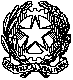 Tribunale di CremonaAL GIUDICE TUTELARE DEL TRIBUNALEDI CREMONAI sottoscritti ____________________  nato a _____________   il  _______________                      ____________________   nata a _____________  il   _______________e residenti in  ___________________  via  __________________________________in qualità di genitori esercenti la patria potestà su__ figli__ minor_________________________  nato a _______________________  il _____________________________________  nato a _______________________  il _____________________________________  nato a _______________________  il ______________con loro resident__, chiedono di essere autorizzati, per conto de__ figli__  minor__, a rinunciare all’eredità del___  signor__ ____________________________________nato il __________ a ___________________ e residente in vita in _______________via ______________________, decedut_  in __________________  il  ____________(specificare grado di parentela):___________________________________________Motivazioni della rinuncia:_________________________________________________________________________________________________________________________________________________________________________________________________________________________________________________________________________Si allega:____________________________________________________________________________________________________________________________________________________________________________________________________________________________________________________________________________Cremona, lì _______                                                                                                           Firma                                                                            ______________________________________